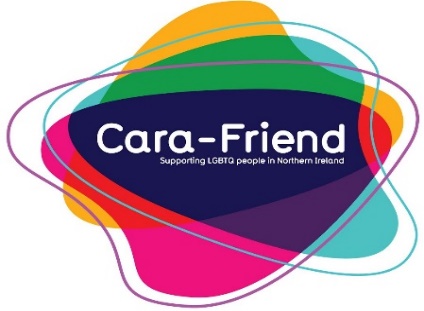 Application Form for Prospective VolunteersThis form is confidentialWith this form you should receive information about Cara-Friend and the services we provide. Before becoming a volunteer - Please read our policies and procedures. Return completed forms to: Tracy Crowe, Cara-Friend, 9-13 Waring Street, Belfast, BT1 2DXSurname: __________________________Given names: ________________________Preferred name: _________________________Address: ___________________________________                        Postcode: _______________Home number: _________________________                   Mobile: _________________________Email: ______________________________Areas of volunteer opportunities within Cara-Friend which you would like to join:(PLEASE CIRCLE THOSE APPROPRIATE)LGBT Switchboard NI      Fund Raising     Web & IT Support      Befriending ServicesAdministration Support      Events Support Team      TrainingGay Lesbian Youth Northern Ireland (GLYNI)  Other (Please specify) _________________________If you choose to be a volunteer within Cara-Friend, we would like some indication of the amount of time to can commit to the team. (Please fill in the numbers and circle the time scale as appropriate)__ Evenings per week / fortnight / month__ Days per month / year__ Weekends per month / yearWhat days would suit you best?Please give any information relevant to this application, e.g. previous experience, skills, qualities, why are you interested in joining, etc.____________________________________________________________________________________________________________________________________________________________________________________________________________________________________________________________________________________________________________________________________________________________________________As we are a charity organisation, it would help if you could let us know where you heard about Cara-Friend (Please circle as appropriate):Friends/Family      Work      Education	Cara-Friend Website	 Other (Please Specify) _________________________All applicants must meet with current Cara-Friend representatives for an informal selection process, be approved via Access NI checks and go through a training period before they will be considered verified Cara-Friend volunteers.Please let us know which weekdays & time would be most convenient for you to attend the LGBT Centre for an informal interview:Weekday: _______________      Time: __________Date: ____/____/____Volunteer Signature: ____________________          Staff signature: ____________________MondayTuesdayWednesdayThursdayFridaySaturdaySundayMorningAfternoonEvening